NUM 1         			Les nombres entiers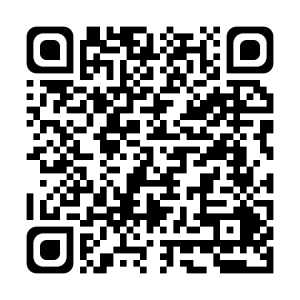 Avec les chiffres 0, 1, 2, 3, 4, 5, 6, 7, 8 et 9 j’écris des nombres.Ex : 2 938 → avec les chiffres 2, 3,8 et 9 j’ai écrit un nombre.Lire et écrire un nombre en chiffresIl faut :- Bien repérer les différentes classes : unités simples, mille, millions, milliards...Dans chaque classe, on trouve trois chiffres.Ex : 25 460 017- Dans chaque classe, faire attention à bien lire (ou bien écrire) les trois chiffres.Ex : 	huit-cent-quatre-vingt-dix-sept = 897	vingt-quatre = 024Attention : on ne peut pas laisser de cases vides au milieu du nombre !Ex : 	mille-trente-six = 1 036La valeur des chiffresPour connaître la valeur d’un chiffre je regarde dans quelle colonne il se trouve.Ex : 2 938 → 2 est le chiffre des unités de mille ; 9 est le chiffre des centaines des unités simples ; 3 est le chiffre des dizaines des unités simples ; 8 est le chiffre des unités des unités simples.Le tableau de numérationIl est très utile car il permet de repérer la place de chaque chiffre.Je sais ma leçon si…NUM 1 Je sais lire un nombre entier écrit en chiffres.NUM 1 Je sais écrire un nombre entier en chiffres.NUM 1 Je connais la valeur du chiffre dans le nombre.Classe desmilliardsClasse desmilliardsClasse desmilliardsClasse desmilliardsClasse desmillionsClasse desmillionsClasse desmillionsClasse desmillionsClasse desmilleClasse desmilleClasse desmilleClasse desmilleClasse des unités simplesClasse des unités simplesClasse des unités simplescducducducdumilliardmillionmille